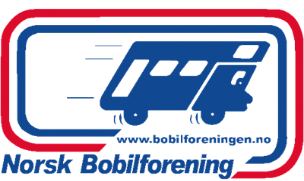 STYREMØTEPROTOKOLL FOR NORSK BOBILFORENING REGION MIDTMØTET VART AVHELDT PÅ SKYPEDesse møtte: Petter Mathiesen, Mona Stenersen og Tove LindtnerMeldt avbud: Harry Rypdal og Sylvia HeggerustenIkkje møtt: Hill SellisethSak 1-21. Godkjenning av innkalling	    VEDTAK: GodkjentSak 2-21. Godkjenning av sakliste	     VEDTAK: GodkjentSak 3-21: Godkjenning av protokoll av 14.12.20	     Desse hadde ordet til saka: Petter, Mona og Tove. Ein etterspør oversikt over protokoller på Gnist. Synes det er vanskelig å finne protokoller som er lagt ut. Meiner at det er 	    vanskelig å finne fram i Gnist. Mona sjekker opp.	     VEDTAK: GodkjentSak 4-21. Status på treff som er planlagte.	    Til orientering.Jan Leinum er leiar for LM komiteen og forheld seg til Mona og Harry frå styret. Jan tek kontakt med dei 3 som tidligare har sagt seg villig til å sitte i komiteen.Årsmøtet har Tove god kontroll over. Det blir på Storås i Orkland kommune.Karl S Olsen bruker å ha eit treff på Haramsøya i August.Atlanterhavstreffet er meldt inn til Bobilen. Dette treffet er i JuniJubileumskomiteen starter arbeidet sitt straks. Karl S Olsen, Tove Lindtner og Einar Westad sit i denne komiteen.Mona er i tenkeboksa om kvar jubileumstreffet skal vere. Treffet blir arrangert i Møre og Romsdal.2 treff ved Aursjøhytta er meldt inn i Bobilen.Sak 5-21. Orientering frå konstituert leiar.Forslag om nye vedtekter. Korleis skal vi nå medlemmane i Region Midt? Skal dei leggast ut på Gnist eller sendast på mail til kvar enkelt? VEDTAK: Vi sender dei ut på mail. Styret trur at medlemmane vil lese og gjerne komme med innspel dersom dei får dei på mail. Frist for tilbakemelding til styret er 19.02.NB inn i 2021. NB har fått orden på medlems tallet. Heretter blir det slik at dersom du er medlem nr 3000 så har du det nr. ikkje 103000.Oversikta over medlemmane blir lagt ut på Gnist. Det skal bli muligheiter for å søkje opp medlemmane etter kvart.Mona har sendt invitasjon til leiar til årsmøtet. Det er veldig fint om AU kan vise seg blant medlemmane på årsmøter/ medlemsmøter. I ettertid har fleire andre regioner også « hengt seg på « og vil ha besøk. Det er forslag om at NB lagar eit budsjett for dette.Region Midt har 4 utsendingar til LM pluss visepresident og leiar. Delegatane vert valt på årsmøtet blant styremedlemmane.LM komiteen har sendt mail vedr deira rolle og diverse avklaringar. Leiar har sendt svar til dei.Sak 6-21. Eventuelt.	    Vi savner kontakt med kasserer Hill Selliseth. Petter eller Mona prøver å få kontakt med henne.	    Neste styremøte vert 22.02.21.Tove LindtnerMøtet slutt klSignatur